Charter Settles with N.Y. Public Service CommissionCharter Communications has come to a $13 million settlement agreement with the New York State Public Service Commission. The fine came as a result of Charter failing to fulfill the build-out requirement that was a condition of its acquisition of Time Warner Cable.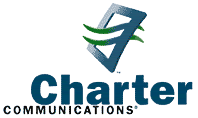 Multichannel News 6/20/17http://www.multichannel.com/news/cable-operators/charter-agrees-pay-13m-fine-ny-psc/413565